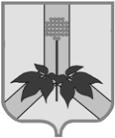 АДМИНИСТРАЦИЯ ДАЛЬНЕРЕЧЕНСКОГО МУНИЦИПАЛЬНОГО РАЙОНАПОСТАНОВЛЕНИЕ30.09.2020 г.	               г. Дальнереченск       				      № 604  -паО внесении изменений в муниципальную программу «Информатизация и обеспечение информационной безопасности, техническое обслуживание и ремонт оргтехники в органах местного самоуправления Дальнереченского муниципального района на 2020 - 2024 годы»В соответствии с Федеральным законом от 06.10.2003 № 131-ФЗ "Об общих принципах организации местного самоуправления в Российской Федерации",  постановлением администрации Дальнереченского муниципального районаот 14.09.2011г. № 523-па "Об утверждении концепции информационной безопасности Администрации Дальнереченского муниципального района",постановлением администрации Дальнереченского муниципального района от 29.09.2015г. №300-па "Об утверждении Порядка разработки и реализации муниципальных программ в Дальнереченском муниципальном районе", руководствуясь Уставом, администрация Дальнереченского муниципального районаПОСТАНОВЛЯЕТ:1. Внести следующие изменения в муниципальную программу Дальнереченского муниципального района "Информатизация и обеспечение информационной безопасности техническое обслуживание и ремонт оргтехники в органах местного самоуправления Дальнереченского муниципального района на 2020 - 2024 годы" утвержденную постановлением администрации Дальнереченского муниципального района от 24.12.2019 №570-па (далее- Муниципальная программа):1.1. В строке паспорта Муниципальной программы "Ресурсное обеспечение реализации муниципальной программы за счет федерального бюджета, краевого бюджета, местного бюджета"цифры "11966,73" заменить на цифры "12026,73", цифры"4530,33" заменить на цифры "4590,33".1.2.  В абзаце 1 пункта4 Муниципальной программы цифры "11966,73" заменить на цифры "12026,73".1.3. Изложить приложение №2 к Муниципальной программе в редакции приложения к настоящему постановлению.2. Контроль за исполнением настоящего постановления возложить на заместителя главы администрации Дальнереченского муниципального района Попова А.Г.3. Настоящее постановление вступает в силу со дня его обнародования в установленном порядке.Глава Дальнереченскогомуниципального района							В.С. ДерновПриложение к постановлению администрации Дальнереченского муниципального района от  30.09.2020 г.  № 604-паПеречень мероприятийМуниципальной программы«Информатизация и обеспечение информационной безопасности, техническое обслуживание и ремонт оргтехники в органах местного самоуправления Дальнереченского муниципального района в 2020 - 2024 годы»NНаименованиеИсполнителиСрокиОбъем финансирования                  Руб.Объем финансирования                  Руб.Объем финансирования                  Руб.Объем финансирования                  Руб.Объем финансирования                  Руб.Объем финансирования                  Руб.п/пмероприятийИсполнителиисполне-ниявсего20202021202220232024123456789101Информационное освещение деятельности органов местного самоуправления Дальнереченского муниципального района, опубликование нормативно правовых актов Дальнереченского муниципального района в печатных средствах массовой информации (газете «Ударный фронт»)Администрация Дальнереченского района2020-20243990000,00990000,00750000,00750000,00750000,00750000,001Информационное освещение деятельности органов местного самоуправления Дальнереченского муниципального района, опубликование нормативно правовых актов Дальнереченского муниципального района в печатных средствах массовой информации (газете «Ударный фронт»)Администрация Дальнереченского района2020-20243990000,00990000,00750000,00750000,00750000,00750000,001,1Расходы по оплате договоров с печатными средствами массовой информацииСогласно договора2020-20243430000,00830000,00650000,00650000,00650000,00650000,001,2Информационное освещение деятельности органов местного самоуправления в средствах массовой информацииСогласно договора2020-2024560000,00160000,00100000,00100000,00100000,00100000,002Обеспечение сопровождения финансового обмена данными по средствам удаленного подключения. Обеспечение нормативно правовой информацией федерального и краевого значения в администрации Дальнереченского муниципального района, финансовом управлении администрации Дальнереченского района.Согласно договора2020-20243013930,88717930,88574000,00574000,00574000,00574000,002Обеспечение сопровождения финансового обмена данными по средствам удаленного подключения. Обеспечение нормативно правовой информацией федерального и краевого значения в администрации Дальнереченского муниципального района, финансовом управлении администрации Дальнереченского района.2020-20243013930,88717930,88574000,00574000,00574000,00574000,002Обеспечение сопровождения финансового обмена данными по средствам удаленного подключения. Обеспечение нормативно правовой информацией федерального и краевого значения в администрации Дальнереченского муниципального района, финансовом управлении администрации Дальнереченского района.МКУ"АХОЗУ"2020-20243013930,88717930,88574000,00574000,00574000,00574000,003Обеспечение информационно статистического обмена данными с пенсионным фондом, налоговой инспекцией, статистическим отделом, обновление бухгалтерских программ, имущественных программ.Согласно договора2020-2024945414,00275014,00167600,00167600,00167600,00167600,003Обеспечение информационно статистического обмена данными с пенсионным фондом, налоговой инспекцией, статистическим отделом, обновление бухгалтерских программ, имущественных программ.2020-2024945414,00275014,00167600,00167600,00167600,00167600,003Обеспечение информационно статистического обмена данными с пенсионным фондом, налоговой инспекцией, статистическим отделом, обновление бухгалтерских программ, имущественных программ.МКУ"АХОЗУ"2020-2024945414,00275014,00167600,00167600,00167600,00167600,004Обеспечение услугами ИнтернетСогласно договора2020-2024524000,0044000120000,00120000,00120000,00120000,004Обеспечение услугами ИнтернетМКУ"АХОЗУ"2020-2024524000,0044000120000,00120000,00120000,00120000,005Приобретение и установка средств антивирусной защиты в сетиСогласно договора2020-2024270303,5866303,5851000,0051000,0051000,0051000,005Приобретение и установка средств антивирусной защиты в сетиМКУ"АХОЗУ"2020-2024270303,5866303,5851000,0051000,0051000,0051000,006Оснащение администрации района, ее структурных подразделений, работающих с персональными данными, сертифицированными ПЭВМ, программными и техническими средствами защиты информации  Установка на Web сервера лицензированных программ, соответствующих требованиям  информационной безопасностиСогласно договора2020-2024633700,00162500,00117800,00117800,00117800,00117800,006Оснащение администрации района, ее структурных подразделений, работающих с персональными данными, сертифицированными ПЭВМ, программными и техническими средствами защиты информации  Установка на Web сервера лицензированных программ, соответствующих требованиям  информационной безопасностиМКУ"АХОЗУ"2020-2024633700,00162500,00117800,00117800,00117800,00117800,007Проведение аттестации информационной системы обработки персональных данных (далее ИС)  в отделах по обработке персональных данныхСогласно договора2020-202476889,5076889,500,000,000,000,007Проведение аттестации информационной системы обработки персональных данных (далее ИС)  в отделах по обработке персональных данныхМКУ"АХОЗУ"2020-202476889,5076889,500,000,000,000,008Развитие функциональных возможностей и техническая поддержка официального сайтаСогласно договора2020-202459702,0059702,000,008Развитие функциональных возможностей и техническая поддержка официального сайтаМКУ"АХОЗУ"2020-202459702,0059702,000,009Реконструкция, модернизация локальных вычислительных сетейСогласно договора2020-2024119400,00119400,000,009Реконструкция, модернизация локальных вычислительных сетейМКУ"АХОЗУ"2020-2024119400,00119400,000,0010Проведение текущих ремонтов, замена изношенных комплектующих, модернизацияСогласно договора2020-20242543843,422229043,4278700,0078700,0078700,0078700,0010Проведение текущих ремонтов, замена изношенных комплектующих, модернизацияМКУ"АХОЗУ"МКУ "МЦБ"2020-20242543843,422229043,4278700,0078700,0078700,0078700,0012176183,384739783,381859100,001859100,001859100,001859100,00